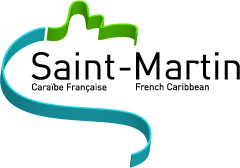 						            		     Marigot, le 1er juin 2019 CABINET DU PRESIDENTDIRECTION DE LA COMMUNICATIONObjet : communiqué de presseConsignes en cas de cyclone :●Rester vigilant et se tenir informé de l’évolution du phénomène ; ●Vérifier les réserves alimentaires et matérielles (bougies, radio, piles, médicaments…) ;●Eviter d’entreprendre de longues randonnées en montagne ou à proximité des cours d’eau ;●Ne pas prendre la mer pour une longue période sans obligation particulière.●Ecouter les bulletins météo et les consignes diffusées;●Préparer et consolider les habitations;●Protéger les embarcations nautiques ;●Mettre à l’abri les stocks de marchandises et de denrées périssables et mettre en sécurité les chantiers pour les entreprises (démontage des grues, échafaudages...) ;●Démonter les antennes de télévision et enlever autour de la maison toutes installations susceptibles d’être emportées.●Rester à l’écoute des informations météo et appliquer les consignes des autorités;●Rejoindre votre habitation ou un abri sûr●Eviter tous déplacements ;●Retirer ou arrimer tout objet pouvant se transformer en projectile ;●Protéger votre habitation, fermer toutes les ouvertures et issues;●Rentrer les animaux.●Rester à l’écoute des conditions météo et respecter les consignes des autorités ;●Rester à l’abri et ne sortir sous aucun prétexte ;●Se réfugier si possible dans la pièce la plus sûre de votre habitation ;●N’utiliser le téléphone qu’en cas d’absolue nécessité ;●Interdiction de circuler à pied ou en voiture ●Ne pas utiliser de feu à flamme nue.●Se tenir informé de la situation météo et des conséquences du passage du phénomène sur l’île ;●Rester prudent en sortant de l’endroit où vous étiez; ●Essayer d’établir un bilan des dégâts autour de votre habitation en restant très prudent ;●Ne pas gêner les équipes de secours, et éviter les déplacements inutiles ;●Ne pas encombrer le réseau téléphonique sauf URGENCE.Pour en savoir plus :http://www.com-saint-martin.frhttp://www.saint-barth-saint-martin.pref.gouv.frhttp://www.meteo.gpInstructions in case of hurricane :●Remain vigilant and keep abreast of the evolution of the phenomenon;  ●Check the reserve of food and material (candles, radio, batteries, medication …);●Avoid long excursions in the mountains or near water courses;●Do not travel by boat for a long period of time without special obligation. ●Listen to weather reports and instructions;●Prepare and consolidate houses; ●Protect vessels; ●Store away stocks of goods and perishables foods, businesses should secure sites (dismantling cranes, scaffolding...); ●Remove television antennas and all items that may be swept away from around the House. ●Stay tuned to the weather channel and implement the instructions given by the authorities;●Get back to your home or to a safe shelter ; ●Avoid all travel;●Remove or secure any object that can be transformed into a projectile;●Protect your home; close all openings and exits; ●Bring animals indoors.●Stay tuned to the weather conditions and follow the instructions given by the authorities; ●Stay indoors and do not go out ; ●Take refuge if possible in the safest part of your home; ●Use the telephone only in the event of absolute necessity; ●Travel on foot or by car is prohibited●Do not use open flame fire.●Keep abreast of the weather situation and the consequences of the passing of the phenomenon on the island; ●Remain careful when leaving the place where you were;  ●Try to assess the damage around your home while remaining very cautious; ●Do not obstruct rescue teams, and avoid unnecessary trips; ●Do not use the telephone network except in case of EMERGENCY.For more informations :http://www.com-saint-martin.frhttp://www.saint-barth-saint-martin.pref.gouv.frhttp://www.meteo.gp